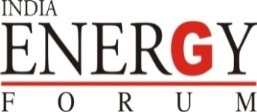 11th Nuclear Energy Conclave 201918th October 2019, Hotel Le Meridien, New DelhiTheme: “Economics of Nuclear Power -  Innovations towards Safer & Cost Effective Technologies”PROGRAMME09.00 a.m. -  09.45 a.m. – Registration and Networking Tea09.45 a.m.  - 10.00 a.m. – Assembly of Delegates/ Speakers and Arrival of Dignitaries10.00 a.m. - 11.20 a.m. – Inaugural SessionLamp LightingAddress by  Shri Anil Razdan, President, IEF and Former Secretary, Ministry of Power, Government of India Address by Dr. Srikumar Banerjee, Chairman, Nuclear Energy Group, India Energy Forum and Chancellor Homi Bhabha National Institute   Address by  Dr K N Vyas, Secretary, DAE and Chairman, AEC on “Long term vision for Nuclear Energy” Address by Dr Anil Kakodkar, Former Chairman, AEC on “Nuclear Power -  India’s  Development Imperatives”Address by Dr R B Grover, Member, AEC on “Comparing electricity generation technologies from consideration of economics."  Inaugural Address by the Chief Guest, Dr Jitendra Singh, MoS (I/C) for DoNER, MoS in Prime Minister’s Office, Deptt of Personnel and Training, Deptt of Space and Atomic Energy   Vote of Thanks by Shri S M Mahajan, Convenor, Nuclear, IEF and Former ED, BHEL11.20 a.m. - 11.45 a.m. : Tea Break11.45 a.m. - 1.15 p.m.: Technical Session I on “Growth of Nuclear Power for Meeting Base Load Demands - Opportunities & Challenges for Manufacturing Industry”Chairman: Shri A K Balasubrahmanian, Director (Tech.), NPCIL    Distinguished SpeakersDr Dinesh Srivastava, CE, Nuclear Fuel Complex  Shri Nikita Mazein,  President, Rosatom  Overseas   Shri Thomas Mieusset, Nuclear Counselor, French Embassy India Shri YS Trivedi,  Sr. Executive Vice President, Larsen & Toubro Ltd    Shri Avinash Jain,  GM, BHEL   1.15 pm - 2.00 p.m. - Lunch Break2.00 p.m. - 3.15 p.m.: Technical Session II on “Use of Nuclear Energy in Healthcare and Municipal Waste Treatment”  Chairman:  Shri G Nageswara Rao, Chairman, AERBDistinguished SpeakersDr Harsh Mahajan, MD, Mahajan Imaging on Nuclear Energy for Diagnostics   Dr Sudeep Gupta, Director, ACTREC, Tata Memorial Centre on “Nuclear Energy for          Therapeutics”      Ms Kritika Kaur, Technical Manager, Nuvia India on “Management of Radioactive Waste in Health Care & Research Sectors”3.15 p.m. - 3.30 p.m.: Tea Break3.30 p.m. - 4.30 p.m.: Technical Session III on “Emerging Technologies for Economy and Enhanced Safety viz, Small & Medium Size Reactors, Passive Safety Features, Molten Salt Reactors”  Chairman: Dr A K Bhaduri, Director, IGCAR   Distinguished SpeakersDr Srikumar Banerjee on “Molten Salt Reactors”   Dr Arun Nayak, Reactor Engineering Division, BARC on “Concept Design of Passive Safe Integral LWRs for Accelerated Capacity Building “ 4.30 p.m. : Summing Up and Vote of Thanks by Shri S C Chetal, Mission Director, AUSC and                        Former Director, IGCAR   